TC AKDENİZ ÜNİVERSİTESİGÜZEL SANATLAR ENSTİTÜSÜ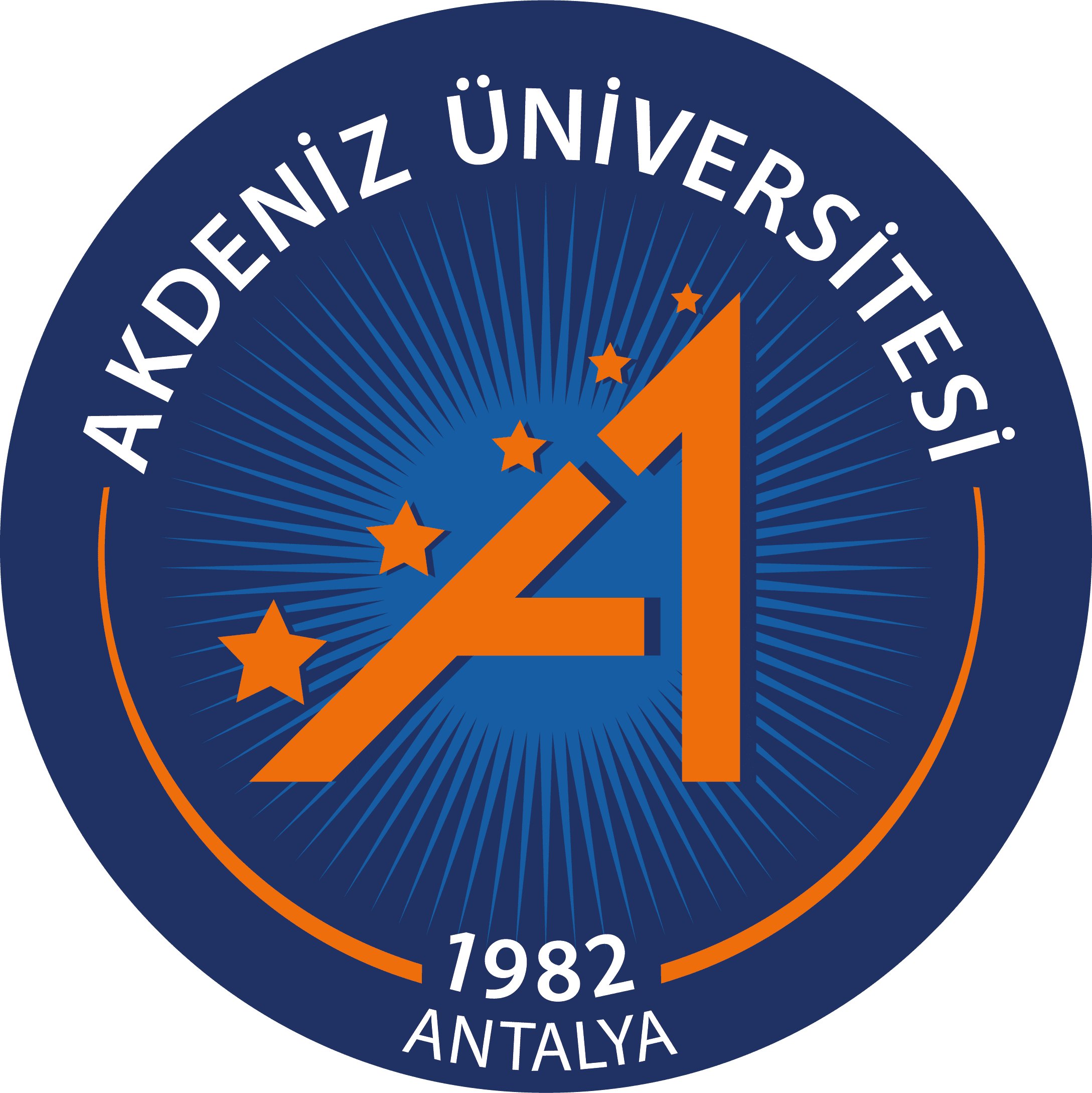 TC AKDENİZ ÜNİVERSİTESİGÜZEL SANATLAR ENSTİTÜSÜSNV 012YÜKSEK LİSANS MÜZİK ANABİLİM DALI BİLİM SINAVI JÜRİ KİŞİSEL NOTLANDIRMA TABLOSU Sınav TarihiSınav YeriADAY  ÖĞRENCİNİNADAY  ÖĞRENCİNİNADAY  ÖĞRENCİNİNADAY  ÖĞRENCİNİNADAY  ÖĞRENCİNİNADAY  ÖĞRENCİNİNADAY  ÖĞRENCİNİNADAY  ÖĞRENCİNİNSıra NoAdı SoyadıJüri 1(      )Jüri 2(      )Jüri 3(      )Jüri 4(      )Jüri 5(     )Toplam(Rakam ve Yazıyla)Jüri  ParaflarıJüri  Parafları